П О С Т А Н О В Л Е Н И Еот 16 мая 2016 № 148г. ДжанкойО внесении изменений в персональный состав Антинаркотической комиссии Джанкойского района В соответствии с  Федеральным законом от 6 октября 2003 года                 № 131-ФЗ  «Об общих принципах организации местного самоуправления в Российской Федерации», Законом Республики Крым от 21 августа 2014 года                     № 54-ЗРК «Об основах местного самоуправления в Республике Крым», Указом Президента Российской Федерации от 18 октября 2007 года № 1374 «О дополнительных мерах по противодействию незаконному обороту наркотических средств, психотропных веществ и их прекурсоров»,                    п.4 Протокола № 1 заседания  Антинаркотической комиссии Республики Крым  от 19 июня 2014 года,   Уставом муниципального образования Джанкойский район Республики Крым, в связи с кадровыми изменениями,  администрация Джанкойского района          п о с т а н о в л я е т: 1. Внести изменения в персональный состав Антинаркотической комиссии Джанкойского района, утвержденный постановлением администрации Джанкойского района от 31 декабря 2014 года № 31 «Об Антинаркотической комиссии Джанкойского района»:1.1. Исключить из персонального состава комиссии  - Могильную Любовь Васильевну. 21.2. Ввести в персональный состав комиссии:- Головко Руслана Петровича – начальника управления образования, молодежи и спорта администрации Джанкойского района;- Сторожука Павла Васильевича – директора ГБУ «Джанкойский районный центр социальных служб для семьи, детей и молодежи».2. Постановление вступает в силу со дня его официального обнародования на сайте администрации Джанкойского района Республики Крым (www.djankoiadm).3. Контроль за исполнением настоящего постановления оставляю за собой.Глава администрации                                                  Джанкойского района                                                                           А.И. Бочаров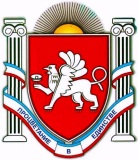 РЕСПУБЛИКА КРЫМАДМИНИСТРАЦИЯ ДЖАНКОЙСКОГО РАЙОНААДМIНIСТРАЦIЯ ДЖАНКОЙСЬКОГО РАЙОНУ РЕСПУБЛІКИ КРИМКЪЫРЫМ ДЖУМХУРИЕТИ ДЖАНКОЙ БОЛЮГИНИНЪ ИДАРЕСИ